Solving Equations with Variables on Both Sides Practice 1Name ________________________________________ Date ______________Solve each equation. Show your work.6x + 9 = 4x – 157x + 2 – 5x = 3x – 235c – 2 = 32 + 4c(18 + 12x) = 6(2x – 7)4(x + 20) = 20x + 408x – 2 = -9 + 7xb + 5 = -5b + 5x – 1 = 3x – 8 + 5x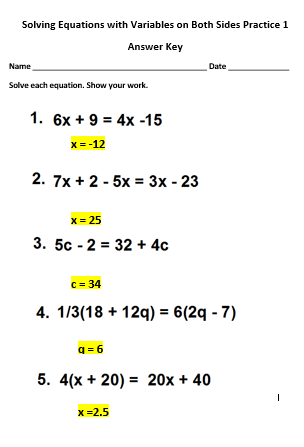 8x – 2 = -9 + 7x-7 b + 5 = -5b + 50 x – 1 = 3x – 8 + 5x       1